This contribution proposes initial baseline text for P.QUITS “Subjective test methodolgy for assessing impact of initial loading delay on user experience”. It is based on contribution SG12-C123, submitted to the September 2017 SG12 meeting.Subjective Test Plan for assessing user experience of initial loading of streaming video (P.QUIT)Table of Contents1.	List of Definitions	42.	Introduction	53.	Subjective Rating Tests for Lab	53.1.	Test platform	53.1.1.	Audiovisual Content	53.1.2.	Audiovisual Material	63.1.3.	Material Lengths	63.2.	Test Method:  ACR	63.2.1.	Quality rating questions and scale	73.3.	Test Design	73.3.1.	Training phase	83.3.2.	Length of Sessions	83.3.3.	Test Procedure	83.4.	Subjective Test Environment and Set-up	93.4.1.	Common Properties	93.4.2.	PC Tests	103.4.2.1.	Test Environment	103.4.2.2.	Display Specification and Set-up	103.4.2.3.	Input requirements	113.4.2.4.	Viewing Distance	113.4.2.5.	Viewing Conditions	123.4.2.6.	Listening Conditions	123.4.3.	Mobile Equipment Tests	123.4.3.1.	Test Environment	123.4.3.2.	Device Specification and Set-up	133.4.3.3.	Viewing Distance	133.4.3.4.	Viewing Conditions	133.4.3.5.	Listening Conditions	143.5.	Subjects and Subjective Test Control	143.5.1.	Instructions for Subjects	153.6.	Subjective Test Data	154.	References	16List of AcronymsACR		Absolute Category RatingFHD		Full HD (1920x1080)GOP		Group of PicturesHD		High Definition (television)HRC		Hypothetical Reference CircuitITU		International Telecommunications UnionITU-R		ITU Radiocommunications Standardization SectorITU-T		ITU Telecommunications Standardization SectorMOS		Mean Opinion ScorePVS		Processed Video SequenceQHD		Quad HD (2560x1440)SRC		Source Reference Channel or CircuitVQEG		Video Quality Experts List of DefinitionsIntended frame rate is defined as the number of video frames per second physically stored for some representation of a video sequence.  This may be constant or may change with time.Source frame rate (SFR) is the intended frame rate of the original source video sequences.  The source frame rate is constant. Frame rate is the number of (progressive) frames displayed per second (fps).Refresh rate is defined as the rate at which the computer monitor is updated.  Initial buffering is defined as the period of time between the initiation of the video playback and the  start of the video playing; during this time a ‘stalling’ indicator is shown.Stalling is defined as any event where the video pauses for some period of time and then restarts without losing any video information. IntroductionThis document defines the procedure for running subjective tests to be used for developing a model to estimate the percentage of giving up watching video and the perceived quality due to the initial loading of streaming video.There are three main methods of collecting the users’ experience data: laboratory test, crowd souring test in field, and commercial video website/application statistics.This document focuses on lab test first, and then expands to crowd sourcing test in the field which includes casual environments (such as office, café, living room, etc.).Subjective Rating Tests for LabTest platformThe video user’s behavior and perceived quality on video initial loading is strongly related to user's expectation. The environment, mood, preference of the video content will affect user’s experience, even with the same initial loading time. So the test platform should perform similarly as with online OTT video service, to simulate a real video view experience.The following figure shows the snapshots of YouTube desktop website and mobile application. The test platform includes desktop and mobile platform. The UI of both platforms should have two key components, navigator bar and video main page. Through the navigator bar, subjects can browse different video categories, and the related videos will be shown in the video main page in a list. If subjects select a specific video, the video will start to play with a randomized initial loading time.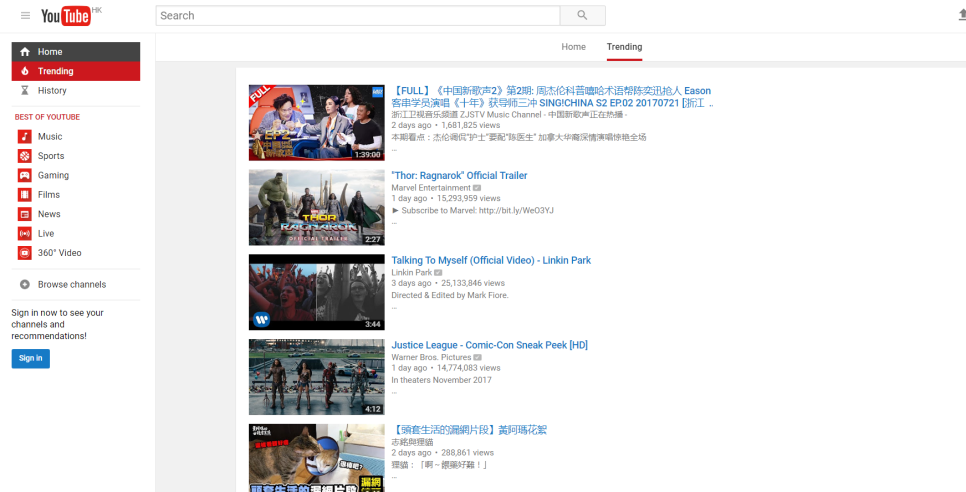 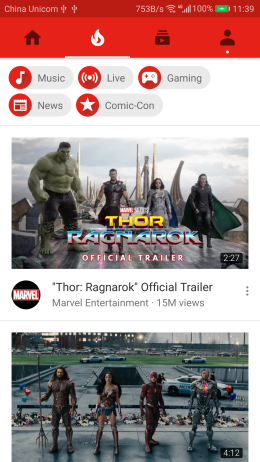 Figure 1 - snapshots of YouTube desktop website and mobile application Audiovisual ContentThe audiovisual materials will be representative of a range of video clips on major VoD websites (such as YouTube, Netflix, etc.). The list below identifies the types of video material that form the basis for test platform navigator bar.Movies, movie trailers TV ShowsSportsGamingMusic videoAnimation NewsDocumentariesAudiovisual MaterialAudiovisual material shall provide well-synchronized audio and video content, i.e. lip-synchronicity must be guaranteed for non-dubbed video material and must be good enough for dubbed video material. Audiovisual source material should also provide a natural combination of the presented audio and video signal content. For example, scenarios where we see musicians playing classical instruments while we listen however to the song Thriller from Michael Jackson should be avoided, same as subtitles. Dubbed video material is allowed in countries where users are typically watching dubbed video.Audiovisual material can be downloaded from the major OTT VoD site. Although the encoding scheme of different OTTs is different, for example the bitrate of typical 1080p video for YouTube is about 3Mbps, but 7Mbps for Netflix. So it is recommended that the test platform use the audiovisual materials downloaded from the same OTT. The recommended bitrate for different video resolution is showed in the following table.Table 1 - Recommended bitrates for different resolutionAudiovisual material will also cover the most popular video resolutions: 360p, 480p, 720p, 1080p, 2K, and 4K. The highest video resolution for desktop test platform is 4k, and 2k for mobile test platform.Source Material LengthsThe source material can be divided into short video and long video. The duration of short videos commonly is less than 5 minutes. For example, movie trailers, highlight of sports & gaming, music video are short videos.The duration of long videos commonly is more than 20 minutes. For example, movies, TV show, replay of sports, animation, documentaries are long videos.Both short videos and long videos shall be provided in the test platform.Test Method:  ACRThe subjective tests will be performed using the Absolute Category Rating method [ITU-T Rec. P.910 (2008)].  In the ACR test method, each video clip is presented once at a time and rated individually according to the time pattern shown in Figure 1. Subjects cannot re-play a sequence. After each presentation, subjects are asked to judge:Overall experienceAudiovisual integral quality Loading experienceContent preferenceusing the ACR scale.The test presentation order is selected by subjects (see Section 3.3.3).  Figure 2 - Presentation pattern for the ACR method.Quality rating questions and scaleThe subjects will be asked a series of rating questions:Loading: What is your opinion of the loading experience? Here Loading consists of initial buffering delay before begin of play-out and stalling/rebuffering during play-out.Content: What is your opinion of the video content?All subjective ratings are reported on the 5-point discrete scale as shown in Figure 2.No question about the semantic content will be asked in addition to the overall quality question Figure 3 - Rating scale (numerical values will be used in addition to the labels)Labels “Excellent” to “Bad” are translated to the main language of the country in which the test is conducted.Test DesignFor the purposes of these subjective tests the following definitions are used to describe the constituent parts of a subjective test. These are shown in Table 2.Session – the time when the subject is browsing VoD simulation platform, viewing PVSs and voting (with no breaks)Test – the entire subjective test process, which may consist of multiple sessions.Table 2 Breakdown of a Subjective TestTraining phaseThe first session of each visit should include a training phase. This phase consists of showing the subject(s) how to use the test platform, which includes  getting familiar with the UI of VoD simulation platform, browsing and playing N video contents interested in, rating tool and to adapt to the types of video material, initial loading time, and to the quality range of the tests. Typically, N= 2 to 4, yielding 10 min training. However, N may depend on the duration of the PVSs used in the tests. In practice, PVSs with duration shorter (e.g. 3 min) than the duration of test PVSs may be used.Length of SessionsFor a single test, the time of actively viewing videos or hearing audio and voting will be limited to a maximum of 60 minutes.  The total visit time, including instructions, warm-up, and play, will be limited to 1 hour 45 minutes. Each test should be split into 2–3 sessions between which subjects have a short break (5-10 minutes). A session will last no longer than 30 minutes. For tests with 5-min SRCs, a session may be extended to 30-35min.Test ProcedureThe test procedure will try to simulate the subjects watching a video-on-demand service as much as possible, as to guide the subjects "we are trialing an online video service, not a boring lab test", so the subjects will generate a similar expectation with OTT video.Step 1. BrowsingThe subject can browse the VoD simulation platform; find the video he/she would like to view by filtering different video categories.Step 2. SelectingOnce the subject finds the video, he/she can click for preparing playback, the resolution .Step 3. Generating initial loading time For each playback, the initial loading time is randomized controlled by application/website, from 0 ~ 20 secondsStep 4. PlaybackThe video will start to play with generated initial loading time. During the loading period, if the subject feels the loading time is too long, he/she can abort waiting.If the subject selects a long video with duration large than 5 minutes, the maximum view duration is limited to 3 minutes with notification "trial time exceed'.If the subject selects a short video with duration less than 5 minutes, there is no view duration limitation.Step 5. VotingOnce the playback ends, or the subject aborts the playback, the questionnaire [see Section 3.2.2] pops up for the subject rating the quality.Subjective Test Environment and Set-up[Copied from P.NATS Phase 2 Subjective Test Procedure Section 3.3, with minor modification]Two types of subjective tests will be carried out, namely using PC (e.g, computer playback) or mobile equipment (e.g. mobile phone). Common PropertiesThe following conditions must be met for both static and mobile tests.It should be ensured that:playback mechanism is guaranteed to play at frame rate without dropping frames, playback mechanism does not add visible artifacts,playback mechanism does not add visible startup delayThe tests must be conducted indoors – see the following sections for detailed requirements.PC TestsPC tests will be conducted using a computer where test sequences are loaded from a hard disk and presented on a computer monitor.Test EnvironmentThe test room will conform to the following requirements:Audiovisual: ITU-T P.911Video-only: ITU-T P.910Display Specification and Set-upThe subjective experiments will use a full UHD-1 PC monitor; provided that the monitor meets the required specifications (below) and is color calibrated for video.The video sequences must be displayed on a window of the screen (1:1 pixel ratio without up-sampling) at native resolution. If the screen resolution is slightly higher, the color of the background in the screen should be black. If upscaling results in pillar-/letterboxing, the total width/height of the black borders should not exceed 20% of the total display width/height. (For example, a 3840x2160 sequence may be displayed on a 4096x2160 monitor.)Given that the subjective tests will use different display technologies, it is necessary to ensure that each test laboratory selects appropriate display specification and common set-up techniques are employed. Due to the fact that most consumer grade displays employ some kind of display processing that will be difficult to account for in the models, all subjective facilities shall use a full resolution display. Table 5 – Monitor SpecificationsThe display shall be set-up using the following procedure:Use the auto setting to set the default values for luminance, contrast and color shade of white.Adjust the brightness according to Rec. ITU-T P.910, but do not adjust the contrast (it might change balance of the color temperature). Set the gamma to 2.2.Set the color temperature to 6500 K.Any post-processing done by the monitor (e.g., frame interpolation, motion smoothing, …) must be deactivated.It must be ensured by each proponent that the playout device in combination with the display can show the processed sequences without further introduction of artifacts (e.g., frame interpolation, frame dropping, stuttering).Input requirementsThe display may be connected to a playout device via HDMI, SDI, or any other link that does not change the signal or introduce lossy compression.Viewing DistanceThe instructions given to subjects will request subjects to maintain a specified viewing distance from the display device by asking them to maintain their back in contact with the chair at all times during the test. This will minimize the variation of viewing distance during the test.The viewing distance should be 1.5H or 3H, where H = Picture Height (picture is defined as the display size), as determined by the test matrix.When the resolution changes as part of the HRC (“adaptive streaming”), then any upscaling will be performed in the processing of the sequences, so that all PVS use the same resolution for the test.Viewing ConditionsOnly one subject should be seated in front of the viewing device.The test room will conform to the requirements specified in Section 3.3.2.1.It is recommended that subjects be seated facing the center of the video display at the specified viewing distance. Subject's eyes are positioned opposite to the video display's center (i.e. if possible, centered both vertically and horizontally).  Listening ConditionsFor long-duration tests, audio will be presented using headphones to ensure similar listening conditions between different labs, which is difficult to achieve with loudspeakers.When listening is carried out with headphones, audio will be played using a diotic presentation (both ears receive the same mono signal) or binaural presentation (each ear receives one channel of a stereo signal). Headphones should be diffuse-field equalized headphones.Artificial background noise (e.g. Hoth noise) will not be used. The environmental noise of the room should be lower than the value specified in Section 3.3.2.1.Presentation (listening) level should be 73dB (SPL) at both ears when using headphones.Mobile Equipment TestsMobile equipment audiovisual tests will be conducted using a mobile phone where test sequences are loaded from either of the following sources:the phone’s internal memorya network resourceThe question pertaining to the quality of the stimulus (see 3.1.1) may be presented by one of the following means:on the phone displayon a paper-based questionnaireTest EnvironmentThe test room will conform to the following requirements.Device Specification and Set-upThe test will be carried out on mobile phones. The devices will have the specifications given in the following table.Table 5 – Mobile Device SpecificationsThe sequences may be loaded from a network source during the test rather than from the device’s internal memory. It must be ensured (e.g. by using a WiFi connection) that this loading process does not introduce a noticeable startup delay or unwanted stalling effects for any given sequence.The phone should be charged during the session to avoid depleting the battery.Viewing DistanceThe viewing distance should be at most 8H where H = display height (in landscape mode), according to subjects’ preference.Viewing ConditionsOnly one subject should be seated in front of the viewing device.To ensure that the viewing distance is met, the device should be mounted on a desk or wall. Alternatively, the phone may be handheld by subjects, but this is discouraged. In the latter case, the phone should be held above a desk on which the region for the allowed viewing distance is marked. Subjects will be seated facing the device at a horizontal angle between 0 and 45°. If the angle is higher, the viewing distance should be lower (5H) to accommodate for the smaller resting point of vergence.The device display must be set to a brightness level that fulfills the requirements from Table 4. Automatic brightness correction must be disabled by pulling down the notifications drawer from the top of the screen, and unchecking the “Auto” box, as shown in Figure 3.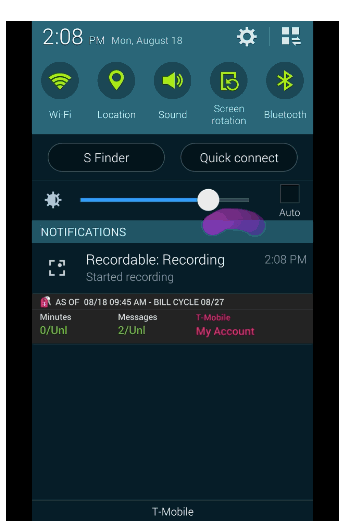 Figure 3 – Disabling auto brightness modeListening ConditionsSee 3.3.2.3.Subjects and Subjective Test ControlEach (audio or video or audiovisual) test will require at least “valid” subjects (see section 3.4.2 for details). It is recommended to have a 50-50 split or near 50-50 split between female and male subjects. If the parity between male and female participants cannot be achieved, then a maximum of 60-40 split is permitted. Only non-expert subjects will participate. The term non-expert is used in the sense that the subjects’ work does not involve audio or picture quality and they are not experienced assessors. They must not have participated in a subjective quality test over a period of six months. Prior to participation in a video test, subjects must be screened for the following:normal (20/30) visual acuity with or without corrective glasses (per Snellen test or equivalent), both for mobile and PC/TV tests using near or far tests, respectivelynormal color vision (per Ishihara test or equivalent).familiarity with the language sufficient to comprehend instruction and to provide valid responses using the semantic judgment terms expressed in that language.For audiovisual tests, it is expected that some content will include partly voice-over parts or voice (e.g. commentary). Therefore, subjects who understand the language used in the audiovisual material should be considered for the audiovisual tests.Subjects should report normal hearing in order to participate in audio and audiovisual tests.Instructions for SubjectsFor many labs, obtaining a reasonably representative sample of subjects is difficult. Therefore, obtaining and retaining a valid data set from each subject is important.  The following procedures are highly recommended to ensure valid subjective data:Write out a set of instructions that the experimenter will read to each test subject.  The instructions should clearly explain why the test is being run, what the subject will see/hear, and what the subject should do. Pre-test the instructions with non-experts to make sure they are clear; revise as necessary.Explain that it is important for subjects to pay attention to the sequences shown on each trial.There are no “correct” ratings.  The instructions should not suggest that there is a correct rating or provide any feedback as to the “correctness” of any response.  The instructions should emphasize that the test is being conducted to learn subjects’ judgments of the quality of the samples, and that it is the subject’s opinion that determines the appropriate rating.  Paying subjects helps keep them motivated.Subjects should be instructed to watch/listen carefully to the entire sequence before voting.  The screen should say when to vote (e.g., “vote now”). Detailed example instructions to subjects are provided in Annex I. References[AVHD-PNATS2 ToR] AVHD-PNATS2 Term of Reference, TD 105 (GEN/12), January 2017[ITU-T Rec. P.910 (2008)] “Subjective video quality assessment methods for multimedia applications” Annex I
EXAMPLE INSTRUCTIONS TO THE SUBJECTS[Copied from P.NATS Phase 2 Subjective Test Procedure Annex II, with minor modification]This is a template for subject instructions. The instructions must be handed to the subjects in written form. They must be translated to the local language of the lab in which the tests are being conducted.Introduction: Thanks for coming in today to participate in our study. The study is about the quality of video-on-demand service; it is being sponsored and conducted by companies that are developing testing new technologies to enhance consumers' online video experience, including video quality and smooth viewing. These companies are interested in what looks good to you, the potential user of next-generation devices.Vision Tests: Before we get started, we would like to check your vision in two tests, one for acuity and one for color vision. (These tests will probably differ for the different labs, so one common set of instructions is not possible. Insert instructions here.)Overall Goal: We are going to ask you to browse the video-on-demand platform, select the videos you are interested in, and enjoy watching. Then judge each of them for “quality” – we will explain more below about what we mean by “quality.”  It takes time to load the video, sometimes there are loading problems. So you can abort/go back/reload the video. We will ask you to rate the video quality and smooth playback of each one after you have seen it. Setup:When we get started with the study, please sit at (location). The video-on-demand service will be displayed on the (screen/phone). Please keep your head reasonably close to the position indicated by the mark. This is because the videos might look a little different from different positions, and we would like everyone to judge the videos from about the same position.(Optional for mobile tests:) Please do not press any of the physical buttons on the phone. This may turn off the phone display or exit the test, making your ratings invalid.Process: Each video will be (insert number, maybe between X and Y if needed) seconds (minutes) long. You will need to select the video first, and press the (insert details) button to start the audio-video playback and once the audio-video has finished you should then vote by (insert method details, e.g. using screen). This process will be repeated until you have seen and voted on (insert number) sequences, then we’ll have a break.  Then there will be another similar session. Task: Your task is to judge the overall quality of each sequence – not the content. Parts of the playback where the video is not playing and a waiting indicator is shown are part of the test.  Any video quality loss is also part of the test. You should consider both of these things as part of your overall quality judgment.Due to limited duration of the video, some videos may end abruptly in a middle of scene. Please do not consider this abrupt ending in your judgment.There is no wrong answer in this task; just rely on your own judgment.Rating: After judging the (overall/video) quality of a sequence, please rate the quality of the sequence.  Here is the rating scale we would like you to use: (insert picture of scale) Please indicate your rating by adjusting the cursor on the scale accordingly.Practice: At the start of the test the first sequences you see will be practice sequences so you can get a feel for the setup and how to make your ratings. After several of these practice sequences you will then be told when the test starts properly.Questions: If you have questions, please ask the experiment leader.Subject Consent: (example, may be different for each lab) The (name of experiment) Experiment is being conducted at the (name of your lab) lab.  The purpose, procedure, and risks of participating in the (name of experiment) Experiment have been explained to me.  I voluntarily agree to participate in this experiment.  I understand that I may ask questions, and that I have the right to withdraw from the experiment at any time.  I also understand that (name of lab) lab may exclude me from the experiment at any time.  I understand that any data I contribute to this experiment will not be identified with me personally, but will only be reported as a statistical average.Signature of participant			Signature of experimenterName of participant		Date		Name of experimenterAnnex II
MOBILE SUBJECTIVE TEST LAB SETUP [Copied from P.NATS Phase 2 Subjective Test Procedure Annex III]The following points should be considered when running a subjective test using mobile phones.To minimize dirt and greasy marks on the screen the screen should be wiped before each subject starts their test and during each break (mobile tests should have the same breaks as PC based tests).The mobile phone should be mounted to help maintain the distance to the viewer and the angle of the screen. This will also help avoid fatigue. Cycle mounts are useful for this and can be mounted to an adjustable boom mic stand (see photos in Figure 4). Car mounts can be fixed on the table as well (see photos in Figure 5).NOTE: An audio extension lead should be used to avoid a heavy headphone connection directly into the phone..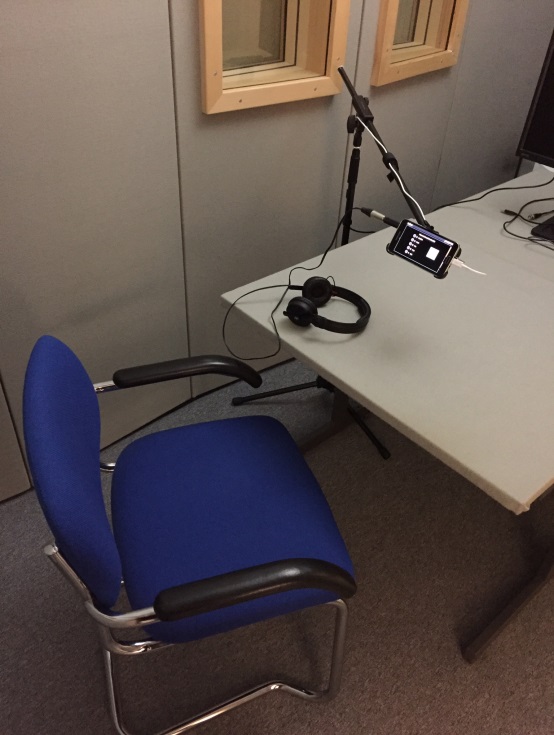 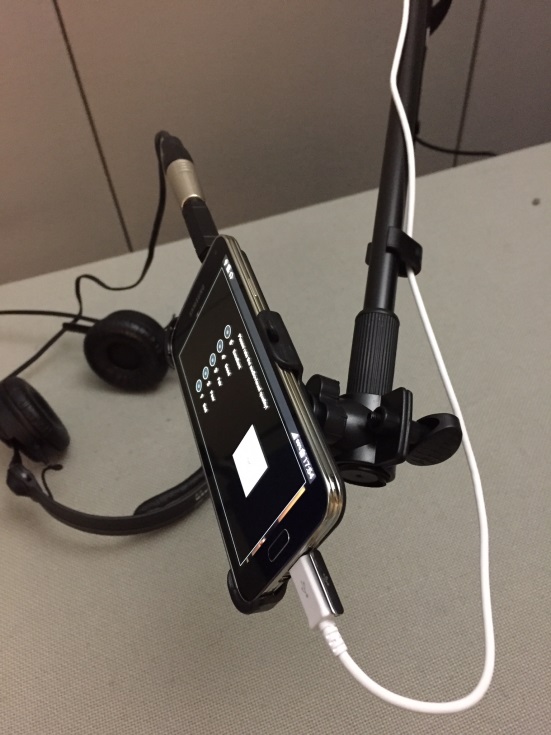 Figure 4 – Netscout Mobile Test Setup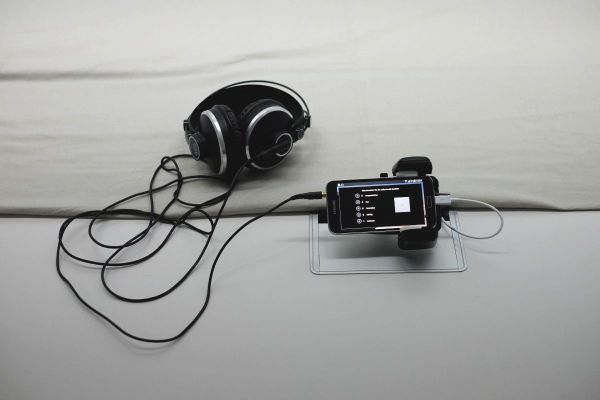 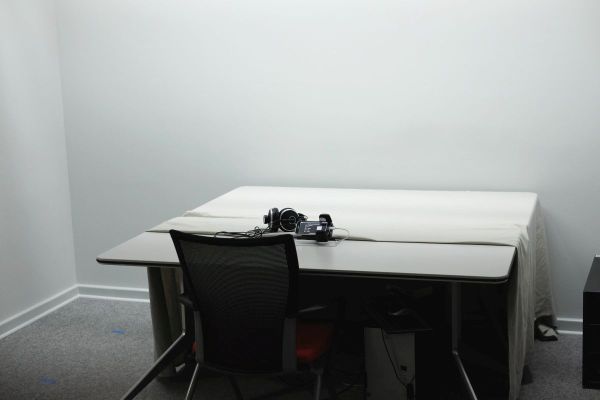 Figure 5 – T-Labs Mobile Test Setup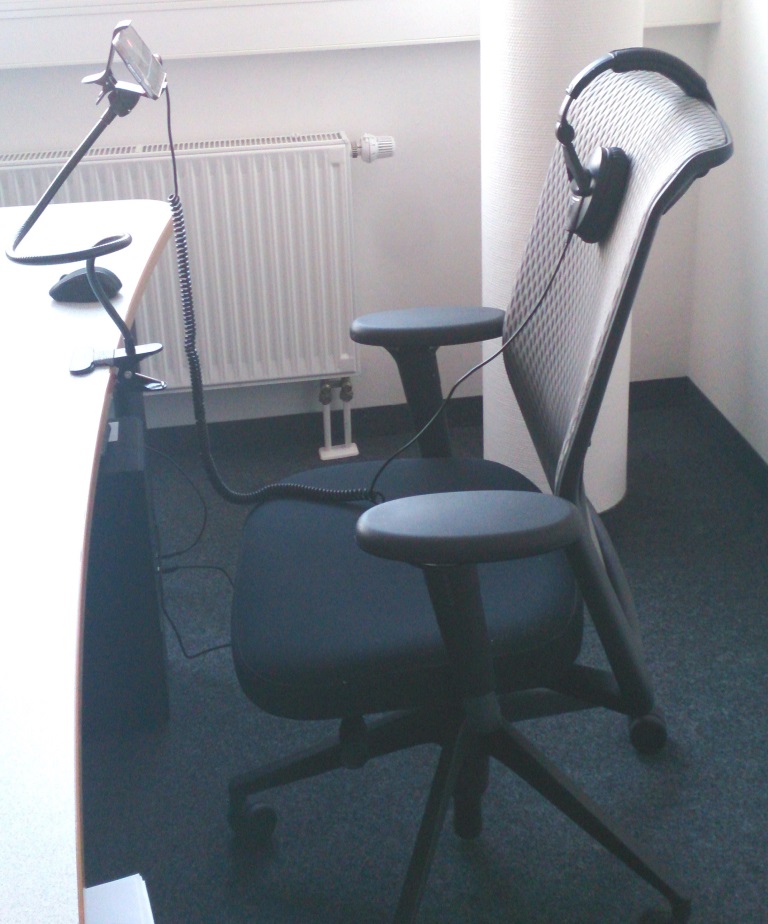 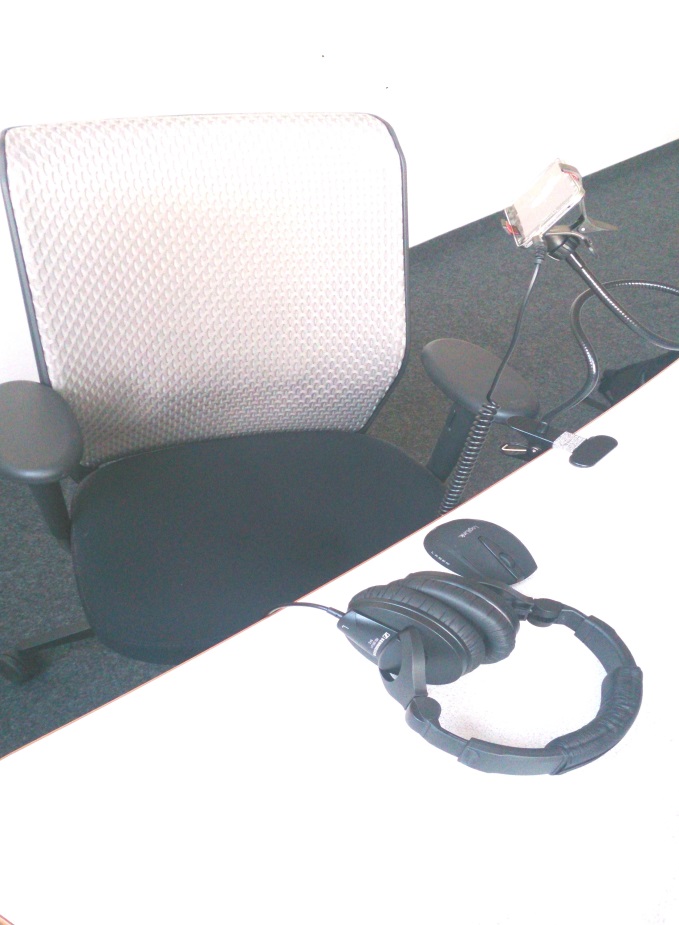 				Figure 6 – OPTICOM Mobile Test SetupSettings that are recommended:Sound:Music effects control: SoundAlive (default)
 [other options: MusicFX?]DisplayBrightness: Max (disable auto)Smart stay : disabledScreen timeout: 10 mins or maximumScreen mode: Standard
[other options: Adapt Display (default), Dynamic, Standard, Professional photo, Cinema]Auto adjust screen tone : Disabled
[is enabled by default]Power SavingPower saving mode: OffUltra power saving mode: OffAnnex III
demographics for Laboratory and Crowd sourcing Tests In order to understand the subjects' background on OTT VoD experience, the following question will be asked after the test.Q1. How fast is your internet connection at home? (Single select)Q2. What generation of mobile network are you currently using on your smartphone? (Single select)Q3. What devices do you typically used for streaming video at home / on the go (Multi select)Q4a. In the past 3 months, how often did you watch online videos via your phone? (Single select)Q4b. In the past 3 months, on average how much time did you spend each session on online videos on your phone? (Single select)Q5. What is your favourite video? (Multi select) _______________________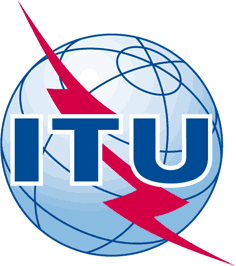 INTERNATIONAL TELECOMMUNICATION UNIONTELECOMMUNICATION
STANDARDIZATION SECTORSTUDY PERIOD 2017-2020INTERNATIONAL TELECOMMUNICATION UNIONTELECOMMUNICATION
STANDARDIZATION SECTORSTUDY PERIOD 2017-2020INTERNATIONAL TELECOMMUNICATION UNIONTELECOMMUNICATION
STANDARDIZATION SECTORSTUDY PERIOD 2017-2020INTERNATIONAL TELECOMMUNICATION UNIONTELECOMMUNICATION
STANDARDIZATION SECTORSTUDY PERIOD 2017-2020INTERNATIONAL TELECOMMUNICATION UNIONTELECOMMUNICATION
STANDARDIZATION SECTORSTUDY PERIOD 2017-2020INTERNATIONAL TELECOMMUNICATION UNIONTELECOMMUNICATION
STANDARDIZATION SECTORSTUDY PERIOD 2017-2020Original: EnglishOriginal: EnglishOriginal: EnglishQuestion(s):Question(s):, , Source:Source:Title:Title:Purpose:Purpose:Contact:Contact:Contact:Contact:Contact:Contact:Keywords:Abstract:Video ResolutionBitrate Range360p220-450kbps480p375-750kbps720p1050-2100kbps1080p1875 kbps – 10 Mbps1440p (2K)1875 kbps – 15 Mbps2160p (4K)10 Mbps – 30 Mbps5Excellent4Good3Fair2Poor1BadTestTestTestTestInstru-
ctionSession 1BreakSession 2NotesIncludes  training  PVSs (see Section 3.3.1)Time (mins)15<305-10<30Table 4 – Test Environment ParametersTable 4 – Test Environment ParametersParameterSettingPeak luminance of the screen100-200 cd/m2Ratio of luminance of inactive screen to peak luminance0.05Ratio of the luminance of the screen, when displaying only black level in a completely dark room, to that corresponding to peak white0.1Ratio of luminance of background behind picture monitor to peak luminance of picture0.2Chromaticity of backgroundD65Background room illumination20 luxEnvironmental background noise level35 dBAMaximum observation angle relative to normal (in case several viewers are used with a single display)30Monitor FeatureSpecificationDiagonal Size14 - 27 inchesDot pitch< 0.30ResolutionNative resolution (no scaling allowed)Gray to Gray Response Time (if specified by manufacturer, otherwise assume response time reported is white-black)< 30 ms (<10 ms if based on white-black)Color Temperature6500KCalibrationYes (colors and brightness)Bit Depth>=8 bits/colorRefresh Rate>= 60 HzTable 4 – Mobile Test EnvironmentTable 4 – Mobile Test EnvironmentParameterSettingPeak luminance of the screen100-200 cd/m2Ratio of luminance of inactive screen to peak luminance0.05Ratio of the luminance of the screen, when displaying only black level in a completely dark room, to that corresponding to peak white0.1Ratio of luminance of background behind picture monitor to peak luminance of picture0.2Chromaticity of backgroundD65Background room illumination20 luxEnvironmental background noise level35 dBADevice FeatureDevice 1Device 2ModelSamsung Galaxy S7 (no edge)Google Nexus 6pDiagonal display size5.1”5.7”Display resolution2560 x 14402560 x 1440Display typeSuperAMOLEDAMOLEDLess than 2Mbps12~10Mbps210 ~ 50Mbps350 ~ 100Mbps4More than 100Mbps5Not sure88Do not have internet connection992G13G24G-LTE3Not sureCloseDo not use smartphoneTelevision1Tablet2Smartphone3Laptop4Personal Computer5Other, please specify_____6Less than once per day1Once per day22-3 times per day34-5 times per day4More than 5 times per day5Less than 5 minutes15-9 minutes210-19 minutes320-29 minutes430-59 minutes51-2 hours6More than 2 hours7Movies, Movie trailers 1TV Shows2Sports3Gaming4Music video5Animation 6News7Documentaries8Live9Other, please specify_____99